Многие родители, которые применяют насилие в отношении своих детей даже не догадываются о таких фактах:• физические наказания притупляют все лучшие качества в детях, способствуют развитию в них лжи и лицемерия, трусости и жестокости, возбуждают злобу и ненависть к старшим;• дети, подвергавшиеся избиениям, с большей вероятностью могут сами стать способным на убийство или другие преступления;• когда такие дети становятся взрослыми, появляется высокая вероятность того¸ что они станут притеснять своих собственных детей и родителей;• жесткое обращение с детьми формирует людей малообразованных, социально дезадаптированных, не умеющих трудиться, создавать семью, быть хорошими родителями.Помните, насилие - порождает насилие! Ребёнок выращенный в грубости и жестокости будет вести себя аналогичным способом и со своими детьми.Факторы риска, способствующие насилию и жестокому обращению с детьми:- наличие в семье больного алкоголизмом или наркоманией, вернувшегося из мест лишения свободы;- безработица, постоянные финансовые трудности;- постоянные супружеские конфликты;- негативные семейные традиции;- нежелательный ребенок;- умственные или физические недостатки ребенка;- «трудный» ребенок.Какой урок из этого выносит ребенок?1.Ребенок не заслуживает уважения 2. Хорошему можно научиться посредством наказания (оно обычно учит ребенка желанию наказывать, в свою очередь других) 3. Страдание не нужно принимать близко к сердцу, его следует игнорировать 4. Насилие - это проявление любви (на этой почве вырастают многие извращения) 5. Отрицание чувств - нормальное здоровое явление 6. От взрослых нет защиты. Если ваш ребёнок капризничает или плохо себя ведёт, не спешите его наказывать.Помните, наказание можно заменить:- Наградами. Издавна известно, что награды действуют более эффективно, чем наказания.- Похвалой. Хвалите вашего ребёнка за хорошее поведение. Всем приятно, когда их хвалят, и каждый хочет сделать так, чтобы его похвалили снова.- Терпением. Это самая большая добродетель, которая только может быть у родителей.- Объяснением. Кратко объясните ребёнку, почему его поведение неправильно, но только не вступайте с ним в спор.- Неторопливостью. Не торопитесь наказывать ребёнка, дождитесь, пока проступок повторится.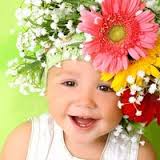 Помните, что ребёнок — это зеркальное отражение своих родителей и того воспитания, какое они ему дали и если вдруг это отражение вас не устраивает, то не стоит пенять на зеркало.Каким образом проявляется вытесненный гнев у детей?1.Насмешками над слабыми и беззащитными 2.Драками с одноклассниками 3.Унижением девочек, символизирующих мать 4. Плохим отношением к учителю 5. Выбором телепередач и видеоигр, дающих возможность заново испытать вытесненные чувства ярости и гнева.Наш адрес: ГКУ СО КК «Краснодарский СРЦН», г. Краснодар, ул. Гагарина 186. 350049              тел/факс (861)221-31-33 srcn_avis@msrsp.krasnodar.ruhttp://selskayapravda.ru/krome-togo/ne-speshite-nakazyvat-detey-26-5-2014.html4 заповеди мудрого родителя:1. Не пытайтесь сделать из ребёнка самого-самого. Так не бывает, чтобы человек всё хорошо знал и умел, но наверняка найдётся дело, с которым он справляется лучше других. Похвалите его за то, что он знает и никогда не ругайте за то, что умеют другие.2. Не сравнивайте вслух ребёнка с другими детьми. Воспринимайте рассказ об успехах других детей просто как информацию.3. Перестаньте шантажировать. Навсегда исключите из своего словаря такие фразы: «Вот я старалась, а ты...», «Я тебя растила, а ты...»4. Избегайте свидетелей. Если действительно возникает ситуация, ввергающая вас в краску нужно твердо увести его с места происшествия. После этого спокойно объясните, почему так делать нельзя.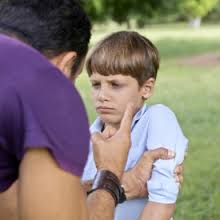 ГОСУДАРСТВЕННОЕ КАЗЕННОЕУЧРЕЖДЕНИЕ СОЦИАЛЬНОГО ОБСЛУЖИВАНИЯ КРАСНОДАРСКОГО КРАЯ «КРАСНОДАРСКИЙ СОЦИАЛЬНО-РЕАБИЛИТАЦИОННЫЙ ЦЕНТР ДЛЯ НЕСОВЕРШЕННОЛЕТНИХ»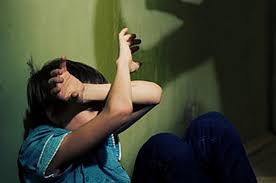 Взрослый! Остановись!Жестокое обращение с детьмиПодготовил:социальный педагогКлимова В.А.Краснодар